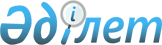 2022-2024 жылдарға арналған Ғабит Мүсірепов атындағы ауданы Салқынкөл ауылдық округінің бюджетін бекіту туралыСолтүстік Қазақстан облысы Ғабит Мүсірепов атындағы ауданы мәслихатының 2021 жылғы 30 желтоқсандағы № 14-12 шешімі
      Ескерту. 01.01.2022 бастап қолданысқа еңгізіледі - осы шешімнің 4-тармағымен.
      Қазақстан Республикасының Бюджет кодексінің 9-1, 75-баптарына, Қазақстан Республикасының "Қазақстан Республикасындағы жергілікті мемлекеттік басқару және өзін-өзі басқару туралы" Заңының 6-бабына сәйкес, Солтүстік Қазақстан облысы Ғабит Мүсірепов атындағы ауданының мәслихаты ШЕШТІ: 
      1. 2022-2024 жылдарға арналған Ғабит Мүсірепов атындағы ауданы Салқынкөл ауылдық округінің бюджеті осы шешімге тиісінше 1, 2 және 3-қосымшаларға сәйкес, оның ішінде 2022 жылға келесі көлемдерде бекітілсін:
      1) кірістер – 23 680 мың теңге:
      салықтық түсімдер – 695 мың теңге;
      салықтық емес түсімдер – 0;
      негізгі капиталды сатудан түсетін түсімдер– 0;
      трансферттер түсімі – 22 985 мың теңге;
      2) шығындар – 23 696,7 мың теңге;
      3) таза бюджеттік кредиттеу – 0:
      бюджеттік кредиттер – 0;
      бюджеттік кредиттерді өтеу – 0;
      4) қаржы активтерімен операциялар бойынша сальдо – 0:
      қаржы активтерін сатып алу – 0;
      мемлекеттің қаржы активтерін сатудан түсетін түсімдер – 0;
      5) бюджет тапшылығы (профициті) – -16,7 мың теңге;
      6) бюджет тапшылығын қаржыландыру (профицитін пайдалану) – 16,7 мың теңге:
      қарыздар түсімі – 0;
      қарыздарды өтеу – 0;
      бюджет қаражатының пайдаланылатын қалдықтары – 16,7 мың теңге.
      Ескерту. 1-тармақ жаңа редакцияда - Солтүстік Қазақстан облысы Ғабит Мүсірепов атындағы ауданы мәслихатының 29.04.2022 № 18-13 (01.01.2022 бастап қолданысқа енгізіледі) шешімімен; 31.10.2022 № 22-14 (01.01.2022 бастап қолданысқа енгізіледі) шешімдерімен.


      2. 2022 жылға арналған Салқынкөл ауылдық округінің кірістері Қазақстан Республикасы Бюджет кодексінің 52-1-бабына сәйкес, мынадай салықтық түсімдер есебінен қалыптастырылатындығы белгіленсін:
      1) ауылдық округтің аумағындағы осы салықты салу объектілері бойынша жеке тұлғалардың мүлкіне салынатын салықтан;
      2) ауылдың аумағындағы жер учаскелері бойынша жеке және заңды
      тұлғалардан алынатын, елдi мекендер жерлерiне салынатын жер салығынан;
      3) көлік құралдары салығынан:
      тұрғылықты жері ауылдың аумағында орналасқан жеке тұлғалардан;
      өздерінің құрылтай құжаттарында көрсетілетін тұрған жері ауылдың аумағында орналасқан заңды тұлғалардан;
      4) табиғи және басқа да ресурстарды пайдаланғаны үшiн түсетiн түсiмдерден;
      5) аудандық маңызы бар қала, ауыл, кент, ауылдық округ коммуналдық меншігінің мүлкін жалға беруден түсетін кірістерден;
      6) жер учаскелерін сатудан түсетін түсімдерден.
      3. Аудандық бюджеттен Салқынкөл ауылдық округінің бюджетіне берілетін субвенциялар көлемі 17 269 мың теңгені құрайды.
      4. Осы шешім 2022 жылғы 1 қаңтардан бастап қолданысқа енгізіледі. 2022 жылға арналған Ғабит Мүсірепов атындағы ауданы Салқынкөл ауылдық округінің бюджеті
      Ескерту. 1-қосымша жаңа редакцияда - Солтүстік Қазақстан облысы Ғабит Мүсірепов атындағы ауданы мәслихатының 29.04.2022 № 18-13 (01.01.2022 бастап қолданысқа енгізіледі) шешімімен; 31.10.2022 № 22-14 (01.01.2022 бастап қолданысқа енгізіледі) шешімдерімен. 2023 жылға арналған Ғабит Мүсірепов атындағы ауданы Салқынкөл ауылдық округінің бюджеті 2024 жылға арналған Ғабит Мүсірепов атындағы ауданы Салқынкөл ауылдық округінің бюджеті
					© 2012. Қазақстан Республикасы Әділет министрлігінің «Қазақстан Республикасының Заңнама және құқықтық ақпарат институты» ШЖҚ РМК
				
      Солтүстік Қазақстан облысы Ғабит Мүсірепов атындағыаудан мәслихатының хатшысы 

Е. Әділбеков
Солтүстік Қазақстан облысыҒабит Мүсірепов атындағыауданы мәслихатының2021 жылғы 30 желтоқсандағы№ 14-12 шешіміне1-қосымша
Санаты
Сыныбы
Кіші сыныбы
Атауы
Сома (мың теңге)
1. Кiрiстер
 23 680
1
Салықтық түсімдер
695
04
Меншiкке салынатын салықтар
695
1
Мүлiкке салынатын салықтар
95
4
Көлiк құралдарына салынатын салық
600
2
Салықтық емес түсімдер
0
3
Негізгі капиталды сатудан түсетін түсімдер
0
4
Трансферттердің түсімдері
22 985
02
Мемлекеттік басқарудың жоғары тұрған органдарынан түсетін трансферттер
22 985
3
Аудандық (облыстық маңызы бар қаланың) бюджетінен түсетін трансферттер
22 985
Функцио-налдық топ
Бюджеттік бағдарла-малардың әкімшісі
Бағдар-лама
Атауы
Сома (мың теңге)
2. Шығындар
 23 696,7
01
Жалпы сипаттағы мемлекеттік қызметтер
22 955
124
Аудандық маңызы бар қала, ауыл, кент, ауылдық округ әкімінің аппараты
22 955
001
Аудандық маңызы бар қала, ауыл, кент, ауылдық округ әкімінің қызметін қамтамасыз ету жөніндегі қызметтер
22 955
07
Тұрғын үй-коммуналдық шаруашылық
741,6
124
Аудандық маңызы бар қала, ауыл, кент, ауылдық округ әкімінің аппараты
741,6
008
Елдi мекендердегі көшелердi жарықтандыру
241,6
014
Елді мекендерді сумен жабдықтауды ұйымдастыру
500 
15
Трансферттер
0,1
124
Аудандық маңызы бар қала, ауыл, кент, ауылдық округ әкімінің аппараты
0,1
048
Пайдаланылмаған (толықпайдаланылмаған) нысаналы трансферттердіқайтару
0,1
3. Таза бюджеттік кредиттеу
0
Бюджеттік кредиттер
0
Бюджеттік кредиттерді өтеу
0
4. Қаржы активтерi мен операциялар бойынша сальдо
0
Қаржы активтерін сатып алу
0
Мемлекеттің қаржы активтерін сатудан түсетін түсімдер
0
5. Бюджет тапшылығы (профициті)
-16,7
6. Бюджет тапшылығын қаржыландыру (профицитін пайдалану) 
16,7
Қарыздар түсімдері
0
Қарыздарды өтеу
0
Бюджет қаражатының пайдаланылатын қалдықтары
16,7
Санаты
Сыныбы
Кіші сыныбы
Атауы
Сома (мың теңге)
8
Бюджет қаражатының пайдаланылатын қалдықтары
16,7
01
Бюджет қаражатының қалдықтары
16,7
1
Бюджет қаражатының бос қалдықтары
16,7Солтүстік Қазақстан облысыҒабит Мүсірепов атындағыауданы мәслихатының2021 жылғы 30 желтоқсандағы№ 14-12 шешіміне2-қосымша
Санаты
Сыныбы
Кіші Сыныбы
Атауы
Сома (мың
теңге)
1. Кiрiстер
21 322
1
Салықтық түсімдер
725
04
Меншiкке салынатын салықтар
725
1
Мүлiкке салынатын салықтар
90
3
Жер салығы
5
4
Көлiк құралдарына салынатын салық
630
2
Салықтық емес түсімдер
0
3
Негізгі капиталды сатудан түсетін түсімдер
0
4
Трансферттердің түсімдері
20 597
02
Мемлекеттік басқарудың жоғары тұрған органдарынан түсетін трансферттер
20 597
3
Аудандық (облыстық маңызы бар қаланың) бюджетінен түсетін трансферттер
20 597
Функционалдық топ
Бюджеттік бағдарламалардың әкімшісі
Бағдарлама
Атауы
Сома (мың
теңге)
2. Шығындар
21 322
01
Жалпы сипаттағы мемлекеттік қызметтер
21 089
124
Аудандық маңызы бар қала, ауыл, кент, ауылдық округ әкімінің аппараты
21 089
001
Аудандық маңызы бар қала, ауыл, кент, ауылдық округ әкімінің қызметін қамтамасыз ету жөніндегі қызметтер
 21 089
07
Тұрғын үй-коммуналдық шаруашылық
233
124
Аудандық маңызы бар қала, ауыл, кент, ауылдық округ әкімінің аппараты
233
008
Елдi мекендердегі көшелердi жарықтандыру
233
3. Таза бюджеттік кредиттеу
0
Бюджеттік кредиттер
0
Бюджеттік кредиттерді өтеу
0
4. Қаржы активтерi мен операциялар бойынша сальдо
0
Қаржы активтерін сатып алу
0
Мемлекеттің қаржы активтерін сатудан түсетін түсімдер
0
5. Бюджет тапшылығы (профициті)
0
6. Бюджет тапшылығын қаржыландыру (профицитін пайдалану)
0
Қарыздар түсімдері
0
Қарыздарды өтеу
0
Бюджет қаражатының пайдаланылатын қалдықтары
0Солтүстік Қазақстан облысыҒабит Мүсірепов атындағыауданы мәслихатының2021 жылғы 30 желтоқсандағы№ 14-12 шешіміне3-қосымша
Санаты
Сыныбы
Кіші сыныбы
Атауы
Сома (мың
теңге)
1. Кiрiстер
21 322
1
Салықтық түсімдер
725
04
Меншiкке салынатын салықтар
725
1
Мүлiкке салынатын салықтар
90
3
Жер салығы
5
4
Көлiк құралдарына салынатын салық
630
2
Салықтық емес түсімдер
0
3
Негізгі капиталды сатудан түсетін түсімдер
0
4
Трансферттердің түсімдері
20 597
02
Мемлекеттік басқарудың жоғары тұрған органдарынан түсетін трансферттер
20 597
3
Аудандық (облыстық маңызы бар қаланың) бюджетінен түсетін трансферттер
20 597
Функционалдық топ
Бюджеттікбағдарламалардыңәкімшісі
Бағдарлама
Атауы
Сома (мың
теңге)
2. Шығындар
21 322
01
Жалпы сипаттағы мемлекеттік қызметтер
21 089
124
Аудандық маңызы бар қала, ауыл, кент, ауылдық округ әкімінің аппараты
21 089
001
Аудандық маңызы бар қала, ауыл, кент, ауылдық округ әкімінің қызметін қамтамасыз ету жөніндегі қызметтер
 21 089
07
Тұрғын үй-коммуналдық шаруашылық
233
124
Аудандық маңызы бар қала, ауыл, кент, ауылдық округ әкімінің аппараты
233
008
Елдi мекендердегі көшелердi жарықтандыру
233
3. Таза бюджеттік кредиттеу
0
Бюджеттік кредиттер
0
Бюджеттік кредиттерді өтеу
0
4. Қаржы активтерi мен операциялар бойынша сальдо
0
Қаржы активтерін сатып алу
0
Мемлекеттің қаржы активтерін сатудан түсетін түсімдер
0
5. Бюджет тапшылығы (профициті)
0
6. Бюджет тапшылығын қаржыландыру (профицитін пайдалану)
0
Қарыздар түсімдері
0
Қарыздарды өтеу
0
Бюджет қаражатының пайдаланылатын қалдықтары
0